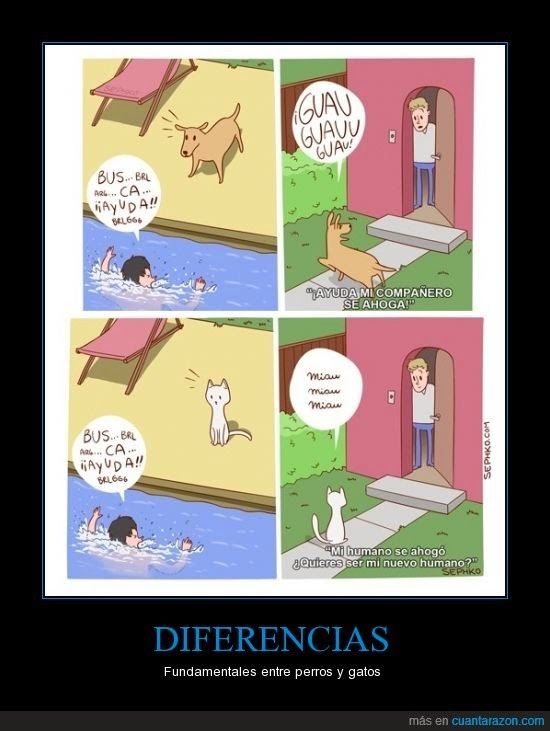 Dirreciones:1, Read once.2. Read the questions that go along with the article but, do NOT answer yet!2. Read again using the vocabulari esencial and writing in any other needed words to increase your comprehension.3. Answer the questions.Vocabulario esencial: si-if, crece-grows, dueños-owners , bajo-low, sin embargo-however, caídas-falls , en tanto-while , portar-carry, cualquier-whichever, disminuir-diminish , bienestar-wellbeing, teoría-theory, debido-should , apego-stick , propietarios-owners, suponiendo-supposing ,el hecho-incident , señaló-notedPerros o gatos: ¿cuáles son mejores mascotas, según estudio?https://tinyurl.com/perrovgatoLos perros son mejores para la salud que los gatos, de acuerdo a un estudio. En el caso de los primeros, hay menores probabilidades de que ataquen a las personas y son más propensos a hacer que sus dueños hagan más ejercicios físicos.Además, los perros, si uno crece con ellos, son mejores para reducir las alergias en los niños, ayudar a dueños diabéticos con bajo nivel de azúcar y también pueden leer muy bien las emociones humanas. Sin embargo, pueden causar más caídas en las personas frágiles.En tanto, los gatos son más propensos a portar parásitos de la tiña (enfermedad infecciosa y contagiosa de la piel).Sin embargo, cualquier tipo de mascota puede darle a su dueño un impulso positivo a su salud. Un estudio exhaustivo sobre los impactos de los animales en los humanos descubrió recientemente que tanto los gatos como los perros ayudan a disminuir el estrés y mejorar el bienestar cardiovascular, entre otros beneficios.“No existe un estudio definitivo sobre cómo funciona esto, pero la mejor teoría es que debido al apego de los propietarios a sus mascotas, suponiendo que hay una buena relación, incluso algo como el hecho de que ellas los miren puede elevar sus niveles de oxitocina”, señaló la especialista veterinaria Marcia Darling, de acuerdo a indy100.com.Preguntas:Make a chart for gatos pros and cons, and another for perros pros and cons.What is “la tiña”? How did you figure this out?Does the author of this article prefer gatos or perros? Why?¿Cuál mascota prefieres tú y por qué?